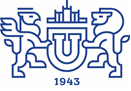 03.03.2021VIII Международная научная конференция молодых ученых: вирусологов, биотехнологов, молекулярных биологов и биофизиков. (Наукоград Кольцово, центр биофармацевтического кластера Новосибирской области)
_____________________________________________________________________________
5-8 ОКТЯБРЯ 2021Концепция мероприятияЦелевая аудитория: представители наукоемкого бизнеса, ученые, представители органов власти и институтов развития, инфраструктуры поддержки инноваций. Участники мероприятия: Ученые (руководители институтов, научные сотрудники)Бизнес (топ-менеджмент, ведущие специалисты)Учащиеся профильных вузов, колледжейИнновационная инфраструктура и институты развитияОрганы властиПодробнее по ссылке - https://openbio.ru/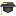 Министерство науки и высшего образования российской федерацииюжно-уральский государственный УНИВЕРСИТЕТУПРАВЛЕНИЕ МЕЖДУНАРОДНОГО СОТРУДНИЧЕСТВА